ՈՐՈՇՈՒՄ N 31-Ա
24 ՄԱՅԻՍԻ 2016թ.ԿԱՊԱՆ  ՀԱՄԱՅՆՔԻ ԱՎԱԳԱՆՈՒ 2016 ԹՎԱԿԱՆԻ ՄԱՅԻՍԻ 24 -Ի ԹԻՎ 3 ԱՐՏԱՀԵՐԹ ՆԻՍՏԻ ՕՐԱԿԱՐԳԸ ՀԱՍՏԱՏԵԼՈՒ ՄԱՍԻՆՂեկավարվելով «Տեղական ինքնակառավարման մասին» Հայաստանի Հանրապետության օրենքի 14-րդ և 15-րդ հոդվածներով և հաշվի առնելով համայնքի ղեկավարի առաջարկությունը նիստի օրակարգը հաստատելու մասին, որոշման նախագծի քվեարկության   10  կողմ,   0   դեմ,    0  ձեռնպահ արդյունքներով,  համայնքի ավագանին                     ո ր ո շ ու մ  է.Հաստատել Կապան  համայնքի ավագանու 2016 թվականի մայիսի 24 -ի թիվ 3 արտահերթ  նիստի օրակարգը.«Հայջրմուղկոյուղի» փակ բաժնետիրական ընկերությանը սեփականության իրավունքով անհատույց գույք փոխանցելու մասինԿողմ ( 10 )`	ԱԹԱՋԱՆՅԱՆ ՄՀԵՐ				ՄԵՍՐՈՊՅԱՆ ՆԱՊՈԼԵՈՆ	ԱՌԱՔԵԼՅԱՆ ՎԼԱԴԻԿ			ՄԻՐԶՈՅԱՆ ՄՀԵՐ	ԳՐԻԳՈՐՅԱՆ ՎԻԼԵՆ				ՄԿՐՏՉՅԱՆ ԱՐԱ	ԴԱՆԻԵԼՅԱՆ ՎԱՀԵ				ՄՈՎՍԻՍՅԱՆ ԺԱՆ	ԹՈՒՄԱՆՅԱՆ ԱՐԱ				ՍԱՀԱԿՅԱՆ ԱՐԹՈՒՐԴեմ ( 0 )Ձեռնպահ ( 0 )ՀԱՄԱՅՆՔԻ ՂԵԿԱՎԱՐ                   	   	            ԱՇՈՏ ՀԱՅՐԱՊԵՏՅԱՆ2016 թ     մայիսի       24   	ք. Կապան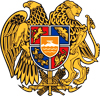 ՀԱՅԱՍՏԱՆԻ ՀԱՆՐԱՊԵՏՈՒԹՅՈՒՆ
ՍՅՈՒՆԻՔԻ ՄԱՐԶ
ԿԱՊԱՆ  ՀԱՄԱՅՆՔԻ  ԱՎԱԳԱՆԻ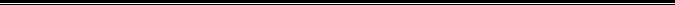 